Ведущая: Шейхмагомедова Марзигат М.Дорогие учащиеся, уважаемые жюри, а также учителя. Сегодня у нас мероприятие «Биологический КВН – в стране зелёных чудес».  Мы хотим представить вам разные и к тому же очень интересные конкурсы, и мы очень надеемся, что вам понравиться!В КВНе участвуют 2 команды: «Юный ботаник» и «Юный зоолог».Положение биологического КВНа:1. Конкурс «Приветствия команд» - 3б.2. Конкурс на «Лучшую стенгазету» - 5б.3. Конкурс «Викторина» - за прав. ответ – 1б.Загадка: Весной веселит, летом холодит, осенью питает, зимой согревает.  (лес)4. Конкурс на «Заполнение кроссворда» - за каждый прав. ответ – 0.5б.Загадка: И воду сосёт, и камень грызёт, а у самой вершинки-нежные пушинки    (корень)5. Конкурс «Тестирование» - 0.5б.            Быстрой стрелкою летает,            Мошек в воздухе хватает            Хвостик вилкой, как рогатка,            Это птица …        (ласточка-касатка)6. Сценка – 5б.Загадка: Материи мельчайшая частица, меня не видит глаз- так я мала, но из меня ведь состоят тела растений, человека, зверя, птицы! Отгадай кто я?         (клетка) 7. Практическая работа с гербариями – 3б. На этом мы завершили наш маленький биологический КВН. Спасибо всем за внимание. Просим наши уважаемые жюри подвести итог.ВикторинаВыбор участников, которые будут участвовать в игре, по следующим вопросам (кто быстрее отгадает получает 1 балл):1. для чего моржу бивни?    а) для защиты от других животных       в) для добычи моллюсков    б) для красоты                                         г)  для устройства жилища2. Какое дерево дольше живёт?    а) сосна                                           в) дуб    б) осина                                        г)  ель 3. каких насекомых можно считать домашними?    а) тараканы                         в) муравьи    б) мухи                                г) пчёлы4. самое крупное травоядное животное нашей страны?    а) кабан                                       в) лось    б) медведь                                    г) олень 5. от какого животного произошли собаки?    а) шакал                               в) гиена    б) волк                                  г) енот6. чем служит хвост рыбе?    а) украшение                                     в) руль    б) оружие                                        г)  метла, чтобы заметать следы7. по присутствию какого животного определяется чистота водоёмов?    а) уж                                       в) кальмар    б) рак                                  г) лягушка 8. При какой температуре закипает вода?    а) + 100оС                                  в) + 25 оС    б) + 4 оС                                     г) + 90 оС9. назовите самого крупного паука?    а) птицевод                              в) тарантул    б) каракурт                                 г) крестовик 10. Что лежит в центре молодой клетки?     а) лизосома                                 в) ядро     б) рибосома                                г) митохондрия11. побег это?     а) стебель                                             в) стебель с листьями и почками     б) корень и лист                                   г) листья и почки12. листья появляются из?     а) корешки                                           в) стебелька      б) почечки                                         г) эндосперма 13. у абрикоса семя?    а) стручок                                      в) боб    б) желудь                                        г) косточка14. Какие цветы не бывают синие?    а) василек                                      в) одуванчик    б) колокольчик                             г) астра15. низшее растение это?    а) водоросль                        в) плаун    б) мох                                   г) голосеменные 16. к семенным растениям относятся?     а) водоросль                                    в) плаун    б) покрытосеменные                       г) папоротник1.Какие животные Быстрее всех бегают?    (копытные) 2. Самое высокое животное на Земле?     (жираф) 3. Какое дерево даёт мёд?      (липа) 4. название какого растения связывают со звоном?    (колокольчик) 5. какое млекопитающее считается самым маленьким?       (землеройка)6. какая нить в природе самая тонкая?    (паутина)7. Каким станет белый камень, если его бросить в Черное море?    (мокрым)8. какие птицы ночуют в снегу? ( куропатка, рябчик).   9.листья каких деревьев осенью краснеют. (осина, рябина)10.Сколько клыков у человека на обе челюсти. (4) 11.у какого животного цвет жира зелёный? (крокодил)12. дышит ли цыплёнок в яйце?  (дышит)13.какая кость самая длинная у человека (бедренная)14.какое растение представляет собой смесь гриба и водоросли? (лишайник)15.какое растение имеет самые крупные плоды? (тыква)16.Этому замечательному прыгуну его хвост помогает держать равновесие. (Кенгуру.)17. У кого есть кисти, но нет рук? (У винограда, у рябины.)18. Его хвостик летом серый, а зимой белый. (Заяц.)               строение семени кроссворд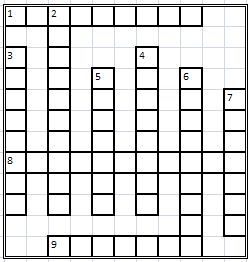 1.       Часть семени, содержащая запас питательных веществ.2.       Растения, семена которых содержат в себе две семядоли.3.       Часть семени с запасом питательных веществ. При прорастании образует первые листья.4.       Часть зародыша, при прорастании преобразующаяся в стебель.5.       Главная часть семени, образующаяся из оплодотворенной яйцеклетки – зачаток будущего растения.6.       Орган прикрепления семени к плоду.7.       Часть зародыша, при прорастании превращающаяся в корень.8.       Растения, семена которых содержат в себе одну семядолю.9.       Часть зародыша, при прорастании которой образуются первые настоящие листья.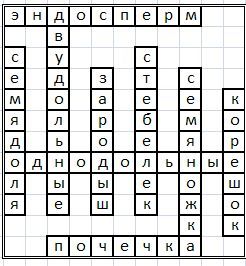 1. эндосперм2. двудольные3. семядоля4. стебелек5. зародыш6. семяножка7. корешок8. однодольные9. почечкаТестирование1. Наука, которая занимается распределением организмов на основе их сходства и родства – это… 
1) систематика 
2) таксономика 
3) биология 
4) биометрия 
2. Наука, которая занимается изучением микроорганизмов – это… 
1) микология 
2) микробиология 
3) биология 
4) систематика 
3. Грибы - это 
1) гетеротрофы 
2) автотрофы 
3) автогетеротрофы 
4. Наука, которая занимается изучением грибов – это… 
1) микология 
2) микробиология 
3) биология 
4) систематика 
5. Какие грибы размножаются почкованием 
1) мукор 
2) пеницилл 
3) дрожжи 
4) шампиньоны 

6. Органические вещества из неорганических создают 
1) растения 
2) вирусы 
3) животные 
4) грибы 

7. Тело настоящих водорослей называют 
1) стволом 
2) талломом 
3) пластиной 
4) мицелием 

8. По названию водорослей названо море: 
1) Белое 
2) Карибское 
3) Саргассово 
4) Желтое 

9. Принимает участие в координации движений:А) продолговатый мозгБ) промежуточный мозгВ) мозжечокГ) средний мозг
10.Кровяное давление измеряетсяА) тонометромБ) барометромВ) термометромГ) спидометром11.Где начинается малый круг кровообращенияА) в правом желудочкеБ) в левом желудочкеВ) в правом предсердииГ) в артериях12.Органы дыханияА) мышцыБ) ребраВ) легкие Г) почки13. Учение о тканях - это наука:1)гистология;2) цитология;3) эмбриология.14. Органические вещества клетки - это:1) вода;2)белки:3) минеральные соли.15. Органоиды в клетке находятся:1)только в ядре;2)только в цитоплазме;3) в ядре и цитоплазме.16.Продолговатый мозг является продолжением:А) среднего мозгаБ) спинного мозгаВ) промежуточного мозгаПрактическая работа с гербариями (систематический признак растения)1) Царство – 2) Подцарство – 3) Отдел – 4) Класс – 5) Семейство – 6) Род – 7) Вид – 8) Корень – 9) Лист – 10) Цветок – 